LOWLANDS BOWLING CLUB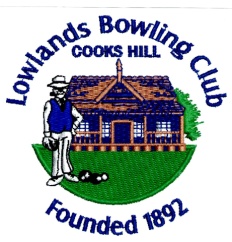 MEMBERSHIP APPLICATIONPlease print your details in block letters (*indicates a compulsory detail)*Title	____	*Name _____________________	    *Surname   ___________________________*Residential Address   ________________________________________________ *Suburb_________________*Post Code   ________	*DOB   _____________	*Occupation   ____________________________________*Email   ________________________________   Mobile   ________________________   Phone  _____________In giving the above contact details to us, you consent to the Club using any of these details as appropriate for Notices of AGMS and emails unless you notify otherwise.Have you ever been suspended expelled or asked to resign your membership of any Club? 	Yes / NoHave you ever requested Self Exclusion from any Gaming Venue? 	Yes / NoSOCIAL MEMBERSHIP	$10 	Yes / NoMALE MEMBERSHIP	$85	Yes / No			Royal No   ____________LADY MEMBERSHIP	$85	Yes/ No			Royal No   ____________LADY TRANSFER FEE	$25 WBNSW	$8 NDWBATo the Directors: I hereby apply for election as an Ordinary Member of Lowlands Bowling Club as the Membership indicated above. I declare I am 18 years of age. If elected I agree to be bound by the Articles of Association and By Laws for the time being in force (a copy of which is available at the Office )I understand if I give false details on this form the Directors may reject this application or take disciplinary action against me under the Constitution. I authorise the Club to make reasonable enquiries regarding this application.Applicants Signature   __________________________	Date   _______________Full Lady and Male Membership nominations need 2 Full Members to sign:Nominated By   __________________________	Seconded by   ______________________*Applicants ID 	NSW Drivers License Number	 _____________________		Australian Passport Number  	______________________Address to Centennial Park 98A Dawson St Cooks Hill.  NSW  2300Email to admin@lowlands.com.auPhone 0249293046 OR 0249262221Fax 0249270433Website www.lowlands.com.au